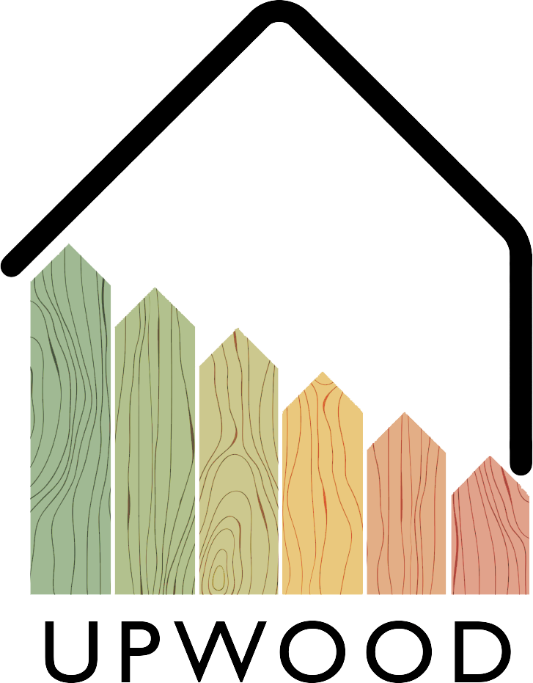 Material Descriptivo para el UsuarioDe parte de todos los Socios del Proyecto UPWOOD, ¡Gracias por acceder al Juego UPWOOD! Esperamos que disfrutes de la experiencia y aprendas mucho con él.¿EN QUÉ CONSISTE EL JUEGO FORMATIVO UPWOOD?El Juego Formativo UPWOOD es un juego educativo desarrollado por EXELIA en el contexto del Producto Intelectual 3, de la tercera Tarea, del Proyecto Erasmus + “Formación de nuevos profesionales en los métodos de construcción en madera para edificios energéticamente eficientes (UPWOOD). El objetivo principal de UPWOOD es atajar las necesidades actuales y emergentes de competencias profesionales para las prácticas innovadoras y eficientes energéticamente de construcción con madera.Para ello, UPWOOD pretende apoyar a particulares (trabajadores y aprendices de la construcción) dotándoles de las competencias clave relacionadas con los métodos de construcción con madera mediante sistemas de aprendizaje basados en el trabajo FP, que les habilite a adquirir nuevas habilidades y a familiarizarse con métodos y aplicaciones innovadoras de construcción con madera.Tanto los trabajadores de la construcción, como los empleados y empleadores de las compañías del sector de la construcción, y los aprendices del sector podrán reproducir el juego UPWOOD online. El juego se basa en múltiples escenarios ramificados en los que el jugador se convierte en el protagonista de la historia. A éste se le realizarán diversas preguntas para que recurra a su conocimiento acerca de las propiedades de la madera, así como de los métodos y aplicaciones constructivos, con el objetivo de elegir la variable más acertada. El juego comienza desde el mismo punto de partida en cada historia. Sin embargo, aunque el comienzo sea el mismo cada vez, las elecciones de cada jugador les pueden derivar a diferentes resultados. El hecho de que las decisiones las tome directamente el jugador tendrá un gran impacto en toda la experiencia de juego al determinar el progreso (diferentes variantes en el mismo escenario), los diálogos y las consecuencias en el propio entorno de juego, fomentando así: a) la sensación de implicación y participación; b) la sensación de apego al juego debido a la responsabilidad personal; y c) el grado de control por parte del jugador.Además, la ramificación de los escenarios aumentará significativamente el valor de repetición en jugabilidad del juego UPWOOD, ofreciendo a los aprendices la posibilidad de recorrer la experiencia entera de diferentes maneras, aplicando los conocimientos adquiridos para tratar de conseguir un mejor resultado. Además, las múltiples opciones, junto con una flexibilidad en el proceso de aprendizaje, permite que el proceso de evaluación del rendimiento de los aprendices sea más justo y acertado.El Desarrollo del juego para el ordenador es mucho más que solo esto, ¡Ya lo verás! ¡Deseamos que lo pases en grande! REQUISITOS DEL SISTEMARequisitos mínimos para el sistema    CPU: Info    CPU SPEED: 2.0 GHz    RAM: 2 GB    OS: Windows 7 32-bit SP1    TARJETA GRÁFICA: DX10 compatible o mejor    PIXEL SHADER: 4.0    VERTEX SHADER: 4.0    TARJETA DE SONIDO: Sí    ESPACIO DISPONIBLE EN DISCO: 350 MBRequisitos mínimos recomendados    CPU: Info    CPU SPEED: 2.0 GHz multi-core    RAM: 8 GB    OS: Windows 7 64-bit SP1    TARJETA DE VIDEO: 1 GB VRAM DX10 compatible    PIXEL SHADER: 4.0    VERTEX SHADER: 4.0    TARJETA DE SONIDO: Sí    ESPACIO DISPONIBLE EN DISCO: 350 MB    VIDEO RAM DEDICADO: 1 GBCÓMO REPRODUCIR EL JUEGOInicia tu ordenadorAbre el navegadorHaz clic en el siguiente enlace: https://www.upwoodproject.eu/Entra en la página Web de Upwood.Ve al Juego Formativo de la sección de la sección de productos.Descarga y descomprime (unzip.) la carpeta.Haz doble clic en el archive Chrome HTML Document (story.html5). Reproduce el Juego Formativo UPWOOD.LOGO DEL JUEGO UPWOOD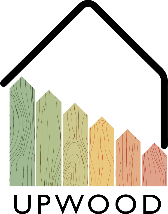 PARA LOS FORMADORES/APRENDICES Utiliza el juego UPWOOD a tu manera…Los profesionales y empleados, así como los trabajadores de la construcción, a menudo perciben que los procedimientos de formación convencional consumen demasiado tiempo y energía. Estas percepciones se pueden superar con juegos, ya que ofrece estructuras únicas que sirven para romper el hielo, y proveer innovación y diversidad en el proceso de aprendizaje.De esta forma el material didáctico resulta mucho más entretenido para los aprendices, ya que los juegos ofrecen una plataforma para el ejercicio del comportamiento creativo y el pensamiento divergente. Esencialmente, el aprendizaje basado en juegos puede ser más eficiente comparado con otros sistemas de formación más “tradicional”, por que no parece estar envuelto en una cantidad inmensa de contenido que, en ocasiones, puede dar la sensación de ser inabarcable para algunos estudiantes.Para ello, el Juego Formativo UPWOOD enfatiza en los escenarios de la construcción que simulan problemas que se encuentran en el mundo real y ofrecer así a los aprendices la oportunidad de afrontar retos del día a día del sector de la construcción, que pueden ser tratados en un entorno libre de riesgo. El Juego permite a los jugadores entrar en mundos “fantásticos”, creados a partir de escenarios de casos reales.Es muy importante para los aprendices de programas de FP involucrarse en la competitividad de solucionar problemas del mundo real, simulados en un mundo fantástico, ya que las cuestiones y soluciones prácticas son mucho más valiosas y enriquecedoras que la acumulación de grandes cantidades de información. Por ello, el aprendizaje basado en juegos puede ser una metodología ideal de formación para FP; el aprendizaje basado en juegos en la educación y formación vocacional normalmente toman la forma de juegos de entretenimiento Online u Offline, que incluyen cierto grado de simulaciónLA PANTALLA DE JUEGOVamos a echarle un vistazo primero a los símbolos que están permanentemente fijos en todas las pantallas del juego.En el borde inferior de la pantalla se encuentra la barra de menú. Esta te ayudará a proceder con cada juego de historia.En el extremo izquierdo se encuentra el logo del proyecto UPWOOD.En algunos casos se puede encontrar, en la parte inferior derecha, los indicadores de “anterior/siguiente” o “enviar” (normalmente al inicio del juego). PERSONAJES E HISTORIA DEL JUEGO1ª historiaLa propietaria de un terreno pretende construir una casa de madera, por lo que acude a un constructor. Mientras que el constructor tiene experiencia en el sector de la construcción, ni él ni la propietaria tienen conocimientos acerca de la madera como material de construcción. De esta forma, ambos deciden ir juntos a difrerentes expertos para aprender acerca de las propiedades y limitaciones de la madera. El jugador deberá justificar varios tipos de aplicaciones con madera, así como elegir el tipo de madera más adecuado en determinadas circunstancias, y considerar las posibilidades de mejorar las propiedades de la madera en la construcción. 2ª historia:Aki conoce una casa de troncos de madera que se construyó en los años 90. La fachada necesita ser renovada ya que los paneles exteriores y la pintura superficial se han ido desgastando con el tiempo. Aki está familiarizado con el trabajo en madera, por lo que él mismo decidió comprar materiales en una tienda local de carpintería, para poder renovar así las fachadas con su amigo, Risto.3ª historiaSteve es un trabajador de la construcción, que recientemente fue enviado a un nuevo proyecto en la construcción en la que se encuentra trabajando actualmente. Él está trabajando con un equipo de otros trabajadores de la construcción. Para Tim, el jefe de obra, es importante los trabajadores obtengan conocimientos acerca de las tareas importantes de la obra, de forma que puedan trabajar de forma independiente, y actuar con responsabilidad. En la última reunión matutina, Tim informa al equipo de construcción que se espera que los elementos de madera lleguen a la obra alrededor de las 9:00 de la mañana. Dado que él tiene una reunion importante con el promotor de la obra a esa misma hora, solicita que le ayuden con la recepción del envío. De esta forma, se les pide a Steve y su compañero Peter que representen la gerencia de las responsabilidades de Tim durante dos horas.4ª historiaHay un apartamento viejo que requiere una renovación. El propietario es consciente del escaso rendimiento del aislamiento, y quiere reparar todos los puentes térmicos que se puedan mejorar en la propiedad. Además, todas las instalaciones necesitan ser renovadas. El encargado del trabajo ayudará a elegir las mejores opciones disponibles. El jugador tendrá que elegir entre las diferentes opciones dadas, dando consideración a los aspectos requeridos por el material mencionado o la solución constructiva adoptada.SOLUCIÓN DE PROBLEMASLa siguiente descripción de problemas debería ayudarte, si el software de UPWOOD no funciona correctamente en tu equipo.Antes de empezar, por favor, cerciórate de que tu equipo cumple con los requiesitos mínimos de configuración en la sección de “Requerimientos del Sistema”. En muchos casos, tecnología desfasada, o drivers sin actualizar son los problemas del programa.Si encuentras algún problema con el sonido o los gráficos, por favor, verifica que tengas instalados los drivers más recientes. Por favor, verifica en la página web del fabricante de tu equipo el correcto funcionamiento de tu tarjeta gráfica y de sonido, para asegurar que tienes los últimos drivers instalados.SOPORTE	Para una compañía es prácticamente imposible comprobar la configuración de todos los ordenadores. Ocasionalmente podría darse algún problema con el juego en su equipoCuando contacte con el equipo de soporte, por favor, tenga a mano la siguiente información, así como los requerimientos mínimos del juego:Mensaje de Error Preciso y descripción del problemaVelocidad de la CPU y del procesadorCantidad de memoria RAMFabricante y descripción de la tarjeta gráficaSistema operativo